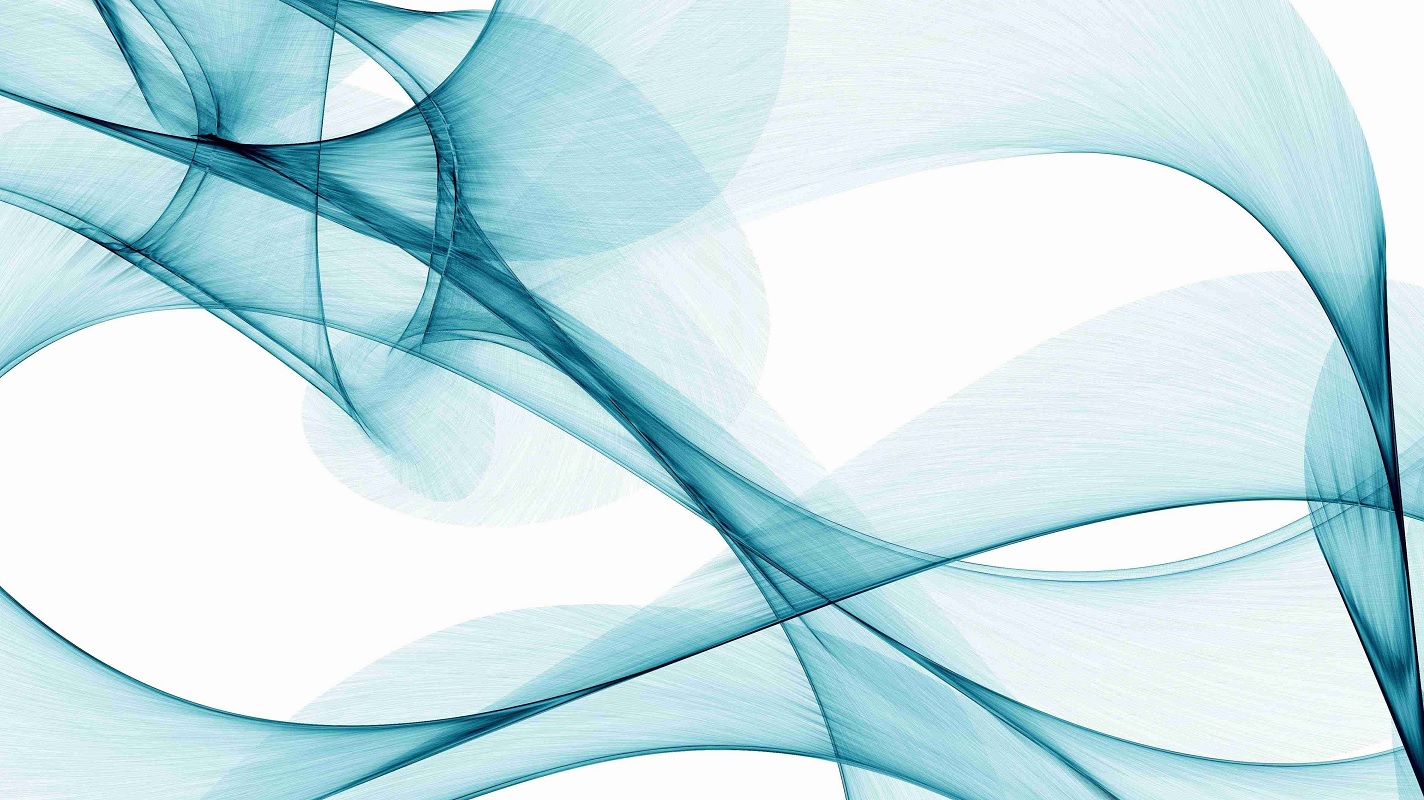 Reasons for seeking adviceGoalsPersonal detailsYour detailsContact detailsChildren and/or other dependants - current and expectedAssociated entitiesEmployment detailsIncome, expenses and taxationFurther expense details can be collected via the Detailed expense analysis section if required.TaxationIncome, expenses and taxation notesCashflowCashflow notesDetailed expense analysisPlease select the column which is easiest for you to capture your expenditure itemsCurrent position analysisInvestment assets (ex Superannuation)Asset and liabilities notesDebt managementDebt management notesSuperannuationRetirement planning detailsSuperannuation accumulation fundsPlease provide a copy of your most recent statementRetirement income streamsPlease provide a copy of your most recent statementBeneficiariesSuperannuation and retirement notesEstate planningEstate planning notesInsuranceGeneral health detailsAdditional insurance pre-assessment questionsHealth and insurance notesInsurance needsClient 1Income protection needsClient 2Income protection needsInsurance considerationsInsurance Product Preferences – What is important to you?Centrelink/Department of Veterans' Affairs (DVA)/Family AssistanceAged careAged care notesInvestment considerationsProfessional advisersAdviser use only: We have referred you to the following specialists e.g. Solicitor, Accountant, etc.Advice planning scope – confirmationIncomplete information:The following information relating to your circumstances was either not provided or may be based on inaccurate information:Terms of engagement	No fee applies to the preparation of written advice based on the agreed scope	We will prepare a separate Terms of engagement	The preparation of your advice document is covered by your existing fee arrangement	A fee applies to the preparation of written advice based on the agreed scope as detailed above.Adviser declarationDocumentation checklistClient declarationWe hereby declare and acknowledge the following:Financial Services GuideThe information you provideYour privacy and confidentialityTax file numbersMy investment risk profileAuthorisation to collect information or transfer servicing rights of financial productsTo whom it may concern, Please accept this scanned copy/photocopy as authority, as the original will stay on file at the address shown above.Yours faithfully,Authorisation to collect information or transfer servicing rights of financial productsTo whom it may concern, Please accept this scanned copy/photocopy as authority, as the original will stay on file at the address shown above.Yours faithfully,GoalOwnerTime FrameAmountCurrent StatusNotesClient 1Client 2TitleSurnameGiven name(s)Preferred nameDate of birthGender Male     Female Male    FemaleMarital statusAustralian resident Yes       No Yes       NoIf no, country of residencyCountry of CitizenshipOther Citizenships/Visa detailsResidential addressClient 1Client 2StreetSuburbStatePostcodePostal address (please tick if same as above) Postal address (please tick if same as above) Postal address (please tick if same as above) StreetSuburbStatePostcodePhone and emailHome phoneBusiness phoneMobileEmailPreferred contact methodHome Email / Mobile Phone / SMS EmailMobile Phone / SMS Email / Work Email We do not have any dependants We have chosen not to disclose information about any dependantsAre you planning on growing your family? Yes     NoDo you have caring responsibilities for parents or other dependants Yes     NoFull nameDate of birthGenderRelationshipDependantDependant to M  F Yes  No M  F Yes  No M  F Yes  No M  F Yes  NoDo you have any of the following structures? Self-Managed Superannuation Fund (SMSF) Trust structure Company structure Partnership structureIf Yes, to any of the above, further details can be collected via the Other entities or SMSF sections.If Yes, to any of the above, further details can be collected via the Other entities or SMSF sections.Client 1Client 1Client 2Client 2Occupation/TitleJob description/dutiesQualificationsEmployer nameEmployment start dateDo you work overseas?If yes, list relevant countriesEmployment statusIf part-time how many hours worked?Sick Leave entitlements (Approx days)Annual Leave / Long Service Leave (Approx days)If self-employed, what structure? Trust Sole Trader Company Partnership Trust Sole Trader Company PartnershipIncome typeClient 1 (or Joint)Client 2Total incomeExpensesTotal expenses$Gross annual surplus cash flowClient 1Client 2Tax resident statusTax File Number (TFN)Tax Identification Number (TIN) and country (if applicable)Have you bought or sold any assets in the last 12 months? Yes       No Yes       NoDo you have any outstanding tax payments e.g. capital gains? Yes       No Yes       NoDo you have any tax losses that could be carried forward? Yes       No Yes       NoWhat amount would you estimate as your savings capacity on a yearly basis?What amount of funds from cash flow are you able to set aside for insurance?$Do you expect any income and/or expenditure changes in the next 12 months? If Yes, please provide details below. Yes       NoDo you currently spend more or less than you earn?If you spend more than you earn, please provide details below. More Equal LessDo you think you have an opportunity to save additional money?Please provide details below. Yes       NoCategoryDescriptionWeeklyFortnightlyMonthlyAnnualOtherOtherOtherOtherOtherTotalsLifestyle AssetsDescriptionOwnerCurrentvalue ($)Lifestyle Assets TotalLifestyle Assets TotalLifestyle Assets TotalInvestment PropertiesOwnerCurrentvalue ($)Investment Properties TotalInvestment Properties TotalCash / Term depositsOwnerCurrentvalue ($)Cash / Term deposits TotalCash / Term deposits TotalOther AssetsOwnerCurrentValue ($)Other Assets TotalOther Assets TotalInvestment AssetsOwnerCurrentValue ($)Investment Assets Total (excluding superannuation)Investment Assets Total (excluding superannuation)LiabilitiesDescription including loan details(e.g. interest rate, loan type, PI or IO)OwnerOutstanding balance ($)Total liabilitiesNet worth (excluding superannuation)Net worth (excluding superannuation)Does your home loan have any of the following features?What amount of extra repayments are you making into your home loan or offset account? (per month)Are there any fees/charges associated with extra repayments or redraws with your home loan? Yes       NoWhat is the interest free period for your credit card(s)?Do you pay off your credit card within the interest free period? Yes       NoAre you acting as a guarantor for any loan? Yes       NoClient 1Client 2Current Phase Accumulation TTR Pension Post Retirement Accumulation TTR Pension Post RetirementEstimated Retirement AgeIf you have made Personal Contributions (Post Tax) in the past 3 years, which year/s did you contribute? Provide detailsEmployer Contributions e.g. SG and salary sacrifice if not listed belowFund nameOwnerContributionsTax freeHas insuranceFund balance ($)Employer (SGC)	$Salary sacrifice		$Personal		$Employer (SGC)	$Salary sacrifice		$Personal		$Employer (SGC)	$Salary sacrifice		$Personal		$Employer (SGC)	$Salary sacrifice		$Personal		$Employer (SGC)	$Salary sacrifice		$Personal		$Employer (SGC)	$Salary sacrifice		$Personal		$TotalPension detailsOwnerTypeIncome payment & frequencyPension balance ($)Annuity detailsOwnerIncome payment & frequencyCurrent balance ($)Total$0Adviser use onlyClient 1Client 2Do you know the balance of your transfer balance account?If Yes, provide details / transactions statements.  Yes    No  Yes    NoHave you continuously received Centrelink/DVA payments or have been a Commonwealth Seniors Health Card holder since 1 January 2015?  Yes    No  Yes    NoAre any of the pensions grandfathered for Centrelink purposes?  Yes    No  Yes    NoOwnerProductNameTypeProportion of fund Nominated beneficiary Binding death nomination Reversionary Nominated beneficiary Binding death nomination Reversionary Nominated beneficiary Binding death nomination ReversionaryClient 1Client 2Is there a Will in place? Yes		 No Yes		 NoIf yes, location held?Date executed?Who is the Executor of the Will and what are their contact details?Has a Guardian(s) been appointed for your children? Yes		 No Yes		 NoIs there a Power of Attorney (PoA) in place? Yes		 No Yes		 NoIf yes, what type? Enduring	 Medical General	 Other Enduring	 Medical General	 OtherWho has been granted the PoA and what are their contact details?Have you been married before? Yes		 No Yes		 NoDo you have children from previous marriages / relationships? Yes		 No Yes		 NoAre there any other special estate planning issues? (e.g. other beneficiaries, charities)Funeral Yes		 No Yes		 NoFuneral arrangements Pre-paid Funeral Funeral Insurance Funeral Bond Advance Care Directive Enduring Guardianship Pre-paid Funeral Funeral Insurance Funeral Bond Advance Care Directive Enduring GuardianshipPolicy 1Policy 2Policy 3Policy 4Policy 5Policy numberInsurerPlan namePremium amountPremium typeStart datePolicy ownerInsured nameBenefit amountsLife insuranceTPD insuranceTrauma insuranceSeverity basedIncome protectionWaiting period (if applic.)Benefit period (if applic.)Business ExpensesWaiting period (if applic.)Benefit period (if applic.)Options/BenefitsLoading/ExclusionsIn superInsurance notesClient 1Client 2What is your current health status? Poor Fair Good Very good Excellent Congenital Conditions Health Concerns Poor Fair Good Very good Excellent Congenital Conditions Health ConcernsPrivate Health CareWhat is your height?What is your weight?Have you smoked cigarettes in the last twelve months? Yes       No Yes       NoDo you drink alcohol? Yes       No Yes       NoIf yes, how many standard drinks per weekAre you presently or do you intend to receive medical treatment for any medical issue? Yes       No Yes       NoIf yes, please provide detailsHave you been diagnosed with any significant illness/illnesses in the last five years? Yes       No Yes       NoIf yes, please provide detailsDo you play any sports or pursue outdoor activities e.g. scuba diving, motor racing, football etc.? Yes       No Yes       NoAdditional details:Additional details:Additional details:Client 1Client 2Immediate Family HealthImmediate Family HealthImmediate Family HealthHave any of your parents, brothers or sisters (alive or deceased) prior to age 60 been diagnosed with any of the following?Diabetes, Heart Disease, Mental Illness, Haemophilia, High blood pressure, High Cholesterol, Cancer, Stroke, Kidney Disease Yes       No Yes       NoExisting Health IssuesExisting Health IssuesExisting Health IssuesHave you ever had an application for insurance on your life declined, deferred or accepted with a higher than normal premium, or with restrictions or exclusions?Have you within the last 5 years had any illness, injury, operation, X-ray, ECG, blood transfusion, any other special tests or advised to have a blood test for any reason?Do you take or have you taken drugs or medications on a regular or ongoing basis?Do you have any pre-existing conditions that you are aware of?Medical HistoryMedical HistoryMedical HistoryHave you ever had, or been told that you had, or ever sought advice or treatment from a doctor, counsellor or other health professional for any of the following?Details of each condition including the type, date diagnosed, any time off work, treatment provided, whether still on treatment or date treatment ceased and date of last symptoms. If skin cancer, tumour, lesion, mole or cyst please outline whether it was benign or malignant.Any future health challenges we need to be aware of?DeathTPDTraumaIn the event of death, TPD or a medical event, would you like cover for: Yes Yes YesIf so, what are the amounts that you would require?If so, what are the amounts that you would require?If so, what are the amounts that you would require?If so, what are the amounts that you would require?Liabilities to clear$$$Future expenditure required$$$Future education expenses (present value)$$$Medical costs/recovery income$$$Provision for tax$$$Other$$$Total Capital Required$$$Capital Provisions$$$Disposable assets$$$Continuing income (present value)$$$Total Capital Available$$$Insurance NeedsTotal Cover Required$$$Existing cover$$$Surplus/Shortfall$$$Client 1Client 1In the event of temporary or permanent loss of income, would you like to replace your income? Yes NoWhat minimum percentage or dollar amount of your gross income would you need to maintain your lifestyle (usually up to 70%)?$%Additional details:Additional details:Additional details:DeathTPDTraumaIn the event of death, TPD or a medical event, would you like cover for: Yes Yes YesIf so, what are the amounts that you would require?If so, what are the amounts that you would require?If so, what are the amounts that you would require?If so, what are the amounts that you would require?Liabilities to clear$$$Future expenditure required$$$Future education expenses (present value)$$$Medical costs/recovery income$$$Provision for tax$$$Other$$$Total Capital Required$$$Capital Provisions$$$Disposable assets$$$Continuing income (present value)$$$Total Capital Available$$$Insurance NeedsTotal Cover Required$$$Existing cover$$$Surplus/Shortfall$$$Client 2Client 2In the event of temporary or permanent loss of income, would you like to replace your income? Yes NoWhat minimum percentage or dollar amount of your gross income would you need to maintain your lifestyle (usually up to 70%)?$%Additional details:Additional details:Additional details:How long could you go without income? 1 month   3 months   6 months   6+ monthsAssuming you have paid off your mortgage, what income would your family need to cover expenses if either of you passed away?Would you dispose of assets to assist in meeting your financial needs in the event of death, total and permanent disablement or trauma? Yes (provide details)  NoIf Yes, to above please provide details belowIf Yes, to above please provide details belowClient 1Client 2How long do you intend to hold the cover? 5 years 10 years 15+ years Other 5 years 10 years 15+ years OtherFeatureOwner/sOwner/sComments / Trade OffsFeatureC1C2Comments / Trade OffsLow cost - could be at expense of superior definitions and featuresSpecific occupation featuresAccess to “own” occupation definitionsBeing able to fund through superAccess to level premiumsUnderwriting upfrontOtherDeath/TPD/Trauma CoverDeath Cover - Extended expiry age on cover (To age 99)TPD Cover - Access to “Own” occupation definitionsTPD Cover - TPD Buy BackTrauma Cover - Comprehensive BenefitsTrauma Cover - Trauma Buy BackTrauma Cover - Trauma ReinstatementIncome Protection CoverClient 1Client 1Client 2Client 2Waiting Period 30 days 60 days 30 days 60 daysWaiting Period 90 days 6 months 90 days 6 monthsWaiting Period 12 months 2 years 12 months 2 yearsWaiting Period 5 years 5 years 5 years 5 yearsComments / Trade offsBenefit Period 2 years 5 years 2 years 5 yearsBenefit Period Age 65 Age 70 Age 65 Age 70Comments / Trade -offsClient 1Client 2What benefits do you currently receive from Centrelink/DVA/ Family Assistance?Centrelink Relationship NumberDo you intend to apply for any Centrelink/DVA/Family Assistance payments in the near future? Yes       No Yes       NoHave you ‘gifted’ any assets in the last five years? Yes       No Yes       NoDo you hold a current Seniors Card or Health Card? Yes       No Yes       NoDo you hold a Low Income Health Care Card? Yes       No Yes       NoAre you eligible for the Pension Bonus Scheme, i.e. Do you pass the work test? Yes       No Yes       NoIf so, have you applied for the Pension Bonus Scheme? Yes       No Yes       NoPlease provide a copy of your latest Centrelink SchedulePlease provide a copy of your latest Centrelink SchedulePlease provide a copy of your latest Centrelink ScheduleIf Yes to any of the above questions add additional details:If Yes to any of the above questions add additional details:If Yes to any of the above questions add additional details:Centrelink notesCentrelink notesCentrelink notesAged careClient 1Client 2Have you had an ACAT assessment (or ACAS assessment in Victoria)?  Yes       NoDate:  Yes       NoDate: Have you already paid any income tested care fees for home care or means tested care fees for residential care that would count towards your lifetime cap? Yes       NoAmount: $ Yes       NoAmount: $Retirement villagesClient 1Client 2Are you a resident or do you plan to move into a retirement village? Yes       No Yes       NoWhat entry contribution did/will you pay?What ongoing fees are charged by the village?Are you eligible for Rent Assistance from Centrelink? Yes       No Yes       NoWhat conditions apply upon exit?Home care packagesAre you planning to apply for a Home Care Package? Yes       No Yes       NoAre you currently receiving a Home Care Package? Yes       No Yes       NoIf yes, what date did it commence?How much does your Home Care Package service provider charge?Basic Fee: Income Tested Fee:Basic Fee: Income Tested Fee:Residential aged care facilitiesIf you plan to move into an aged care facilityIf you plan to move into an aged care facilityIf you plan to move into an aged care facilityWho is moving into the Facility?Does the Facility receive Government support? Yes       No Yes       NoWill a spouse, carer or close family member continue to live in the family home? Yes       No Yes       NoIf a carer or close family member, how long have they lived in the family home and do they receive income support from the Government?  Yes       No Yes       NoWill your home be sold when moving to the Facility? Yes       No Yes       NoWill you rent your home when moving to the Facility? Yes       No Yes       NoWhat is the published Refundable Accommodation Deposit (RAD) of the Facility?$$If low-means, what is the Facility’s Accommodation Supplement amount?$$If you are currently residing in an aged care facilityIf you are currently residing in an aged care facilityIf you are currently residing in an aged care facilityWhat date did you move into the Facility?Does the Facility receive Government support? Yes       No Yes       NoWho is in the Facility?Have you entered the Facility as a low-means resident? Yes       No Yes       NoHas a lump sum payment been paid (eg Refundable Accommodation Deposit or accommodation bond)? Yes       No Yes       NoIf so, how much was paid?$$Do you pay an accommodation charge or Daily Accommodation Payment (DAP)? Yes       No Yes       NoWhat is the current means tested fee or daily income tested fee?$$Client 1Client 2Do you have a preference to access specific investments?Do you have a preference to access specific investments?Do you have a preference to access specific investments?No particular preferenceShares and ETFsManaged funds and managed accountsAlternative investmentsTerm depositsEthical-socially responsible investmentsOther: Are the following important to you?Are the following important to you?Are the following important to you?Lowest cost is primary goalHolding accounts with one providerBroad investment menu or choiceInvestment transparency – ability to view the underlying investmentsAbility to pay for advice via the fund/platformAccess to specific featuresWhich of the following have you previously invested in?Which of the following have you previously invested in?Which of the following have you previously invested in?Term deposits/savings accountsManaged funds and/or managed accountsShares or ETFsInvestment propertyAn investment you have borrowed for other than propertyIf your goals are unlikely to be met, please indicate which options you would consider:If your goals are unlikely to be met, please indicate which options you would consider:If your goals are unlikely to be met, please indicate which options you would consider:Save more (spend less)Downsize lifestyle assetsIncrease your income resources – e.g. work longerIncrease your investment riskBorrow to investRevise your goalsAdditional details:Additional details:Additional details:SolicitorAccountantOtherCompany nameContact nameAddressTelephone/FaxEmailAuthority to contact Yes       No Yes       No Yes       NoHow did you find out about our business? From a friend/existing client Personal (Private) Credit Union Health Insurance Provider Mortgage Broker Accountant / Solicitor Seminar Other: ___________ From a friend/existing client Personal (Private) Credit Union Health Insurance Provider Mortgage Broker Accountant / Solicitor Seminar Other: ___________ From a friend/existing client Personal (Private) Credit Union Health Insurance Provider Mortgage Broker Accountant / Solicitor Seminar Other: ___________Name of Referral SourceName/CompanyNeedAreas of adviceIncludedExcludedAdditional InformationDescriptionSource of PaymentWhen is this PayableFee (inclusive of GST)The FSG was provided to the above mentioned client(s) on:The version number of the FSG provided was:Adviser Profile:Financial Adviser signatureFinancial Adviser signatureFinancial Adviser signatureFinancial Adviser signatureSignatureFull nameDavid LeeseDate•I have received, read and understood a copy of the Financial Services Guide.•We declare that the information provided in this Fact Find is complete and accurate to the best of our knowledge, except where we have indicated that we have chosen not to provide the information.•We understand and acknowledge that by not fully or accurately completing the Fact Find any financial services provided may not be appropriate to our needs.•We give permission for the information provided in this Fact Find and related documents to be disclosed to and used by those who will be involved in providing or implementing financial advice to us, including:We give permission for the information provided in this Fact Find and related documents to be disclosed to and used by those who will be involved in providing or implementing financial advice to us, including:oNorth Run Pty Ltd (the Licensee),oFinancial product providers that our financial adviser recommends to us,oService providers (including offshore providers) engaged to provide financial planning-related services including but not limited to paraplanning, compliance, administration, estate planning and financial services software, andoCompanies involved in communicating the information in this Fact Find to any of the above parties, such as by electronic mail services, cloud storage services and/or document creation services.•Our permission extends to electronic communication of the information provided in this Fact Find and for record keeping purposes.Our permission extends to electronic communication of the information provided in this Fact Find and for record keeping purposes.We give permission to receive marketing and advertising materials on products, services, events, promotions and offers from our adviser and their related parties.We give permission for the information provided in this Fact Find and related documents to also be disclosed to the following people/parties (e.g. name of my spouse/solicitor/accountant/offshore provider including country)•We give permission for our tax file number (TFN) to be collected and retained by our adviser and the Licensee in order to provide us with financial services and/or for social security reasons.We give permission for our tax file number (TFN) to be collected and retained by our adviser and the Licensee in order to provide us with financial services and/or for social security reasons.•We understand that:We understand that:oour TFN may need to be provided to authorised recipients of TFNs under the Superannuation Industry (Supervision) Act 1993, the Retirement Savings Accounts Act 1997 and/or under taxation legislation or social security laws, andowhile it is not an offence to refuse to disclose our TFN, non-disclosure can delay the provision of those financial services and/or may result in taxation implications.•We confirm that the details recorded in the Risk Profile Workbook are correct and are a true reflection of our attitude towards risk.We confirm that the details recorded in the Risk Profile Workbook are correct and are a true reflection of our attitude towards risk.We confirm that the details recorded in the Risk Profile Workbook are correct and are a true reflection of our attitude towards risk.We confirm that the details recorded in the Risk Profile Workbook are correct and are a true reflection of our attitude towards risk.•We confirm that we have read and understood our agreed risk profile, and where the risk profile has been adjusted we have agreed and understood the reason for the adjustment and the consequences of the adjustment.We confirm that we have read and understood our agreed risk profile, and where the risk profile has been adjusted we have agreed and understood the reason for the adjustment and the consequences of the adjustment.We confirm that we have read and understood our agreed risk profile, and where the risk profile has been adjusted we have agreed and understood the reason for the adjustment and the consequences of the adjustment.We confirm that we have read and understood our agreed risk profile, and where the risk profile has been adjusted we have agreed and understood the reason for the adjustment and the consequences of the adjustment.Client 1 signatureClient 1 signatureClient 1 signatureClient 1 signatureClient 1 signatureSignatureSignature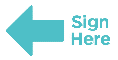 Full nameFull nameDate SignedClient 2 signatureClient 2 signatureClient 2 signatureClient 2 signatureSignatureFull nameDate SignedClient:Provider Name:Provider Address:Product:Account/Policy No:I authorise you to provide representatives of the business named below with any information and documentation they require regarding my insurance, superannuation and investments.I authorise the adviser named below to become my servicing authorised representative for my financial products. I understand that the responsibility of servicing my financial products will be allocated to my new adviser.Adviser Name:David LeeseAuthorised Representative No. (if applicable):Advisory Team:Telephone:0886641036Fax:Email:david@millerleesefs.com.audavid@millerleesefs.com.audavid@millerleesefs.com.auBusiness Name:North Run Pty Ltd Trading as Miller Leese Financial ServicesNorth Run Pty Ltd Trading as Miller Leese Financial ServicesNorth Run Pty Ltd Trading as Miller Leese Financial ServicesBusiness Address:14 Ayr StreetJAMESTOWN SA 549114 Ayr StreetJAMESTOWN SA 549114 Ayr StreetJAMESTOWN SA 5491Licensee:North Run Pty LtdNorth Run Pty LtdNorth Run Pty LtdAFS Number:329800ABN:52132357601SignatureDateName:Date of Birth:Address:Client:Provider Name:Provider Address:Product:Account/Policy No:I authorise you to provide representatives of the business named below with any information and documentation they require regarding my insurance, superannuation and investments.I authorise the adviser named below to become my servicing authorised representative for my financial products. I understand that the responsibility of servicing my financial products will be allocated to my new adviser.Adviser Name:David LeeseAuthorised Representative No. (if applicable):Advisory Team:Telephone:0886641036Fax:Email:david@millerleesefs.com.audavid@millerleesefs.com.audavid@millerleesefs.com.auBusiness Name:North Run Pty Ltd Trading as Miller Leese Financial ServicesNorth Run Pty Ltd Trading as Miller Leese Financial ServicesNorth Run Pty Ltd Trading as Miller Leese Financial ServicesBusiness Address:14 Ayr StreetJAMESTOWN SA 549114 Ayr StreetJAMESTOWN SA 549114 Ayr StreetJAMESTOWN SA 5491Licensee:North Run Pty LtdNorth Run Pty LtdNorth Run Pty LtdAFS Number:329800ABN:52132357601SignatureDateName:Date of Birth:Address: